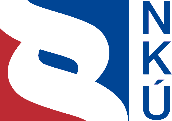 Kontrolní závěr z kontrolní akce21/29Peněžní prostředky státního rozpočtu a Evropské unie určené na podporu rodinné politikyKontrolní akce byla zařazena do plánu kontrolní činnosti Nejvyššího kontrolního úřadu (dále také „NKÚ“) na rok 2021 pod číslem 21/29. Kontrolní akci řídil a kontrolní závěr vypracoval člen NKÚ Ing. Jan Stárek. Cílem kontroly bylo prověřit, zda peněžní prostředky státního rozpočtu a Evropské unie vynaložené na opatření v oblasti rodinné politiky přispěly k realizaci stanovených cílů a zda byly vynaloženy a čerpány v souladu s právními předpisy. Kontrola byla prováděna u kontrolovaných osob v období od listopadu 2021 do června 2022.Kontrolovaným obdobím byly roky 2018 až 2020, v případě věcných souvislostí i období předcházející a následující.Kontrolované osoby:Ministerstvo práce a sociálních věcí (dále také „MPSV“); vybraní příjemci podpory: Úřad práce České republiky, Praha (dále také „ÚP ČR“); Aufori, o.p.s., Hradec Králové; Šance pro Tebe, z.s., Chrudim; Statutární město Brno; Kraj Vysočina, Jihlava; Centrum Kašpar, z. s., Liberec; Dobrá rodina o.p.s., Praha; APERIO – Společnost pro zdravé rodičovství, z.s., Praha.Kolegium   NKÚ   na svém XIV. jednání, které se konalo dne 17. října 2022,schválilo   usnesením č. 13/XIV/2022kontrolní   závěr   v tomto znění:Prostředky státního rozpočtu a Evropské unie 
určené na podporu rodinné politiky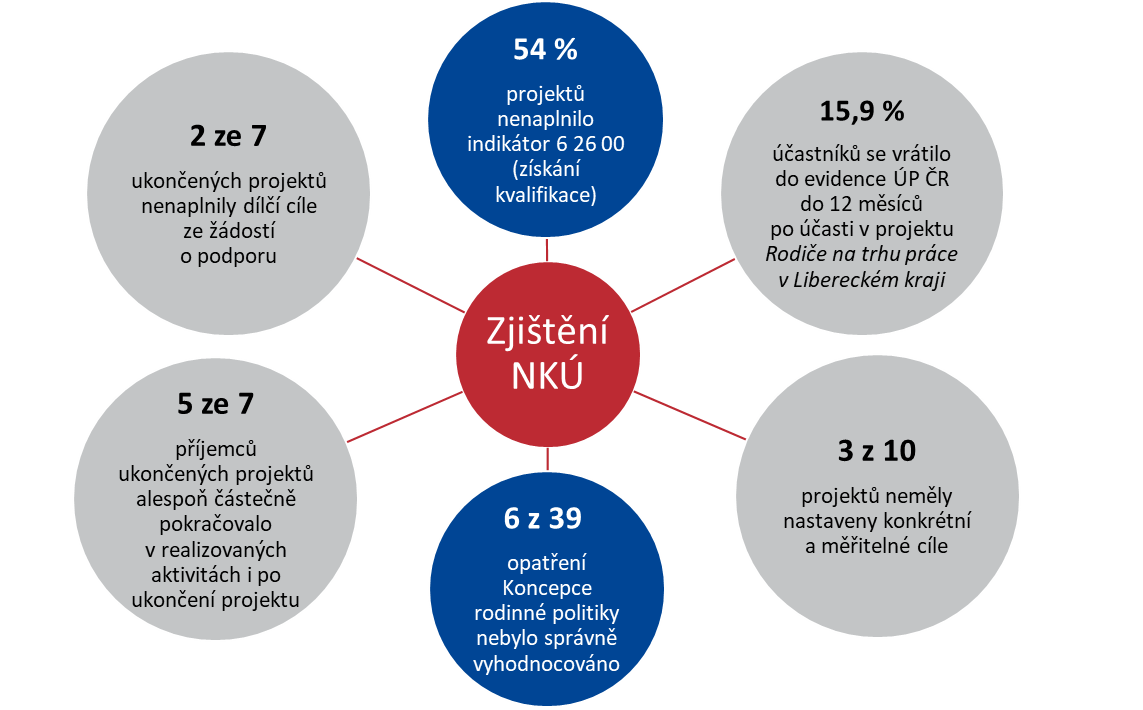 1 	Operační program Zaměstnanost 2014–2020.I. Shrnutí a vyhodnocení NKÚ provedl kontrolu poskytování peněžních prostředků státního rozpočtu a Evropské unie určených na opatření v oblasti rodinné politiky a prověřil, zda tyto peněžní prostředky přispěly k realizaci stanovených cílů a zda byly vynaloženy a čerpány v souladu s právními předpisy. Na podporu rodin byly z operačního programu Zaměstnanost 2014–2020 (dále také „OPZ“) k 31. 12. 2021 vynaloženy peněžní prostředky ve výši 8,6 mld. Kč. V rámci národního dotačního titulu (dále také „NDT“) Rodina byly na podporu rodin v letech 2018–2020 vyplaceny peněžní prostředky ve výši 0,3 mld. Kč. Kontrola byla provedena u osmi příjemců podpory z OPZ, u nichž byla prověřena realizace deseti projektů (z toho sedm projektů bylo ukončených) s proplacenými výdaji ve výši 216,7 mil. Kč.Peněžní prostředky státního rozpočtu a Evropské unie v celkové výši 8,9 mld. Kč, které MPSV vynaložilo na podpořené projekty, přispěly k naplňování cílů stanovených v oblasti rodinné politiky pouze částečně. Kontrolou byla zjištěna porušení povinností stanovených zákonem č. 218/2000 Sb. a zákonem č. 320/2001 Sb. ze strany MPSV a vybraných příjemců podpory.Systém podpory rodinné politiky byl v rámci OPZ nastaven takovým způsobem, aby maximalizoval objem čerpání peněžních prostředků ze strany příjemců podpory. Dle zjištění NKÚ však MPSV současně nemělo přehled o reálných kvalitativních dopadech projektů zaměřených na podporu rodinné politiky. Stanovené závazné indikátory totiž sledují především počet účastníků projektů, nikoliv kvalitativní přínosy těchto projektů pro osoby z cílové skupiny. NKÚ zjistil, že peněžní prostředky státního rozpočtu a Evropské unie vynaložené na kontrolované projekty zaměřené na podporu rodinné politiky přispěly ke zlepšení situace osob z cílových skupin v menší míře, než sami příjemci podpory předpokládali. Dlouhodobé dopady ukončených kontrolovaných projektů jsou pouze dílčí, nebo nejsou prokazatelné. Peněžní prostředky, které měly vést u osob z cílové skupiny k tomu, aby po ukončení projektu získaly kvalifikaci, nebyly u 54 % ukončených projektů zaměřených na podporu rodinné politiky vynaloženy účelně. NKÚ dále zjistil, že MPSV u NDT Rodina nestanovilo konkrétní cíle a indikátory, jejichž prostřednictvím by bylo možné sledovat a vyhodnocovat jeho přínosy, a tím nevytvořilo podmínky pro účelné vynakládání peněžních prostředků ze státního rozpočtu. Koncepce rodinné politiky z roku 2017 dle zjištění NKÚ neposkytuje dostatečnou oporu pro účelné vynakládání peněžních prostředků státního rozpočtu a Evropské unie v oblasti podpory rodinné politiky. Výše uvedené celkové vyhodnocení vyplývá z následujících zjištění:MPSV nastavilo, sledovalo a vyhodnocovalo v rámci OPZ indikátory v souladu s nařízením EP a Rady (EU) č. 1304/2013, nestanovilo však pro prioritní osu 2 konkrétní indikátory, které by umožnily sledovat a vyhodnocovat kvalitativní dopady projektů na osoby sociálně vyloučené či sociálním vyloučením ohrožené. MPSV současně nestanovilo příjemcům podpory povinnost sledování a vyhodnocování dopadů podpory projektů po ukončení jejich realizace. Dlouhodobý dopad podpory na osoby z cílové skupiny tak není prokazatelný, a není proto zřejmé, zda peněžní prostředky z OPZ přispěly v souladu s cílem z Národního programu reforem (viz část II. tohoto kontrolního závěru) k zachování či snížení počtu osob ohrožených chudobou nebo sociálním vyloučením. NKÚ dále zjistil, že indikátor 6 26 00 Účastníci, kteří získali kvalifikaci po ukončení své účasti nebyl naplněn u 179 z 331 (tj. 54 %) ukončených projektů zaměřených na podporu rodin, jejichž celkové způsobilé výdaje činily přibližně 495 mil. Kč.NKÚ při prověřování administrace projektů OPZ zjistil, že MPSV ve třech případech nezajistilo předběžnou kontrolu plánovaných a připravovaných operací v souladu se zákonem č. 320/2001 Sb. MPSV také nepostupovalo v souladu s vyhláškou č. 367/2015 Sb., když neověřilo, zda mu jednotliví příjemci podpory předložili podklady pro finanční vypořádání dotace. NKÚ dále zjistil, že MPSV v šesti případech u tří projektů nezohlednilo doporučení hodnotitelů při věcném hodnocení žádostí o podporu. Naplnění účelu dotace MPSV vyhodnocuje na základě dosahování hodnot závazných indikátorů a plnění klíčových aktivit projektu. Závazné indikátory u projektů v OPZ ovšem nesledují kvalitativní rovinu dosahování cílů (viz část IV., bod 1 tohoto kontrolního závěru). Dosažení cílů přitom závisí rovněž na kvalitě, v jaké jsou klíčové aktivity projektu realizovány.Kontrolované projekty dle zjištění NKÚ přispěly ke zlepšení situace osob z cílových skupin, avšak ne vždy v takové míře, kterou sami příjemci podpory předpokládali. NKÚ u dvou příjemců podpory zjistil, že nedosáhli vybraných dílčích cílů, které si sami stanovili v žádosti o podporu. Dlouhodobé dopady ukončených kontrolovaných projektů jsou pouze dílčí, nebo nejsou prokazatelné. NKÚ zjistil nedostatky v postupu příjemců podpory při plnění stanovených podmínek OPZ a porušení zákona č. 218/2000 Sb., zákona č. 320/2001 Sb. a vyhlášky č. 367/2015 Sb. Při vynakládání peněžních prostředků příjemci podpory postupovali dle zásady hospodárnosti a respektovali ceny obvyklé v daném místě a čase.NDT Rodina přispívá k předcházení nežádoucích rodinných situací (např. rozpad rodiny, odebírání dětí). NKÚ však zjistil, že MPSV nenastavilo národní dotační titul Rodina takovým způsobem, aby vytvořilo podmínky pro účelné vynakládání peněžních prostředků státního rozpočtu (dále také „SR“). MPSV totiž v NDT Rodina nestanovilo konkrétní cíle a indikátory, jejichž prostřednictvím by bylo možné sledovat a vyhodnocovat přínosy národního dotačního titulu. Tím, že MPSV soustavně nesledovalo a nevyhodnocovalo efektivnost a účelnost vynakládání peněžních prostředků na podporu projektů v rámci NDT Rodina ze své rozpočtové kapitoly, nepostupovalo dle ustanovení § 39 odst. 3 zákona č. 218/2000 Sb. NKÚ současně zjistil, že MPSV při administraci NDT Rodina nepostupovalo v souladu se zákonem č. 218/2000 Sb. a zákonem č. 320/2001 Sb. MPSV při přípravě Koncepce rodinné politiky z roku 2017 (dále také „Koncepce“) nepostupovalo dle doporučení Metodiky přípravy veřejných strategií, z níž mělo dle usnesení vlády České republiky ze dne 2. května 2013 č. 318, k Metodice přípravy veřejných strategií, vycházet. MPSV v Koncepci nestanovilo konkrétní, měřitelné a časově ohraničené cíle a opatření. MPSV současně nenastavilo žádné indikátory pro systematické sledování a vyhodnocování plnění cílů a opatření. V Koncepci jsou i opatření, která nebudou dle zpráv o plnění Koncepce rodinné politiky realizována, případně opatření, která nebyla založena na reálných východiscích, a také opatření, jejichž realizaci brání resortní nesoulady, nebo u nichž není zřejmé, kdo zodpovídá za jejich realizaci. Finanční dopady plnění opatření Koncepce na státní rozpočet navíc sleduje MPSV jen v omezené míře. Koncepce rodinné politiky z roku 2017 coby základní strategický dokument proto nepředstavuje dostatečnou oporu pro účelné vynakládání peněžních prostředků SR a EU na podporu rodinné politiky.II. Informace o kontrolované oblastiÚstředním orgánem státní správy odpovědným za oblast podpory rodinné politiky je v České republice MPSV. Rodinná politika je souhrnem aktivit, které přispívají k vytváření socioekonomických podmínek vhodných pro fungování rodin a výchovu dětí, k podpoře rodin ohrožených příjmovou chudobou a sociálním vyloučením (viz graf č. 2) a k vyšší porodnosti a sňatečnosti vzhledem k demografickým změnám v české společnosti. Na podporu rodin a na realizaci opatření rodinné politiky poskytuje MPSV peněžní prostředky státního rozpočtu a EU v rámci OPZ a dále vynakládá peněžní prostředky z vlastní rozpočtové kapitoly na zajištění realizace NDT Rodina a na vybrané dávky státní sociální podpory, tj. přídavek na dítě, porodné, rodičovský příspěvek, příspěvek na bydlení (viz příloha č. 2 tohoto kontrolního závěru).Graf č. 1: Státní výdaje na rodinné dávky v ČR a EUZdroj: Eurostat, European system of integrated social protection statistics (ESSPROS).Základním strategickým dokumentem, který vymezuje směřování podpory rodin v České republice je Koncepce rodinné politiky schválená usnesením vlády České republiky ze dne 18. září 2017 č. 654, o Koncepci rodinné politiky. Koncepce vymezuje celkem 39 opatření na podporu veřejných služeb pro rodiny, na předcházení nežádoucích rodinných situací a na slaďování práce a rodiny. Plnění těchto opatření je financováno ze státního rozpočtu a z OPZ. Jedním z opatření Koncepce je i poskytování peněžních prostředků na národní dotační titul Rodina z rozpočtové kapitoly MPSV (viz dále).Dle usnesení vlády České republiky ze dne 18. září 2017 č. 654, o Koncepci rodinné politiky, má MPSV poskytnout každoročně peněžní prostředky z vlastní rozpočtové kapitoly na přípravu Fóra rodinné politiky a každé tři roky peněžní prostředky na přípravu komplexního výzkumu o situaci rodin a seniorů. Dále má informovat vládu o pokroku realizace opatření navržených v Koncepci, každé tři roky má připravit zprávu o rodině a každých pět let má připravit aktualizaci Koncepce. MPSV připravilo a předložilo vládě ČR v letech 2019 a 2021 aktualizované verze Koncepce, k jejich projednání a schválení nicméně nedošlo.Operační program Zaměstnanost 2014–2020Operační program Zaměstnanost 2014–2020 vymezuje priority pro podporu zaměstnanosti, sociálního začleňování a sociálních inovací včetně mezinárodní spolupráce z Evropského sociálního fondu v programovém období 2014–2020. Řídicím orgánem (dále také „ŘO“) OPZ je Ministerstvo práce a sociálních věcí. OPZ vychází ze strategie obsažené v Dohodě o partnerství a zohledňuje další relevantní dokumenty EU, mj. strategii Evropa 2020, a rovněž základní strategické dokumenty ČR platné v době přípravy programového dokumentu, např. Strategii sociálního začleňování 2014–2020.OPZ se člení na pět prioritních os, přičemž na podporu projektů v oblasti rodinné politiky poskytuje MPSV peněžní prostředky v rámci tří prioritních os (dále také „PO“), a to 
PO 1 – Podpora zaměstnanosti a adaptability pracovní síly; PO 2 – Sociální začleňování a boj s chudobou; PO 3 – Sociální inovace a mezinárodní spolupráce. Vzhledem k výši alokace peněžních prostředků se NKÚ v kontrole zaměřil na první dvě prioritní osy (viz tabulka č. 1). PO 1 se primárně zaměřuje na zvýšení zaměstnanosti podpořených osob prostřednictvím nástrojů aktivní politiky zaměstnanosti, na vyšší zapojení rodičů s dětmi na trhu práce, na realizaci specifických opatření v souvislosti s podporou snižování rozdílů v postavení žen a mužů na trhu práce nebo na slaďování soukromého a pracovního života. Peněžní prostředky poskytované v rámci této prioritní osy mají přispívat k naplňování tematického cíle č. 8 nařízení Evropského parlamentu a Rady (EU) č. 1303/2013 ze dne 17. 12. 2013, tj. k podpoře udržitelné zaměstnanosti, kvalitních pracovních míst a mobility pracovních sil.PO 2 se zaměřuje na zvýšení uplatnitelnosti osob ohrožených sociálním vyloučením nebo sociálně vyloučených na trhu práce, na rozvoj služeb pro rodiny a děti a dalších služeb a aktivit zaměřených na osoby sociálně vyloučené nebo sociálním vyloučením ohrožené. Peněžní prostředky poskytované v rámci této prioritní osy mají přispívat k naplňování tematického cíle č. 9 nařízení Evropského parlamentu a Rady (EU) č. 1303/2013 ze dne 17. 12. 2013, tj. k podpoře sociálního začleňování a boji proti chudobě a diskriminaci. Intervence v rámci PO 2 mají zároveň přispívat k dosažení cíle z Národního programu reforem pro oblasti sociálního začleňování a chudoby, kterým je zachování stejného počtu osob ohrožených chudobou nebo sociálním vyloučením na úrovni roku 2008 s úsilím o snížení jejich počtu o 30 000 osob. Mezi skupinami osob nejvíce ohroženými příjmovou chudobou a sociálním vyloučením jsou dle programového dokumentu OPZ neúplné a vícečetné rodiny (viz graf č. 2).Graf č. 2: Míra ohrožení příjmovou chudobou u vybraných typů domácností (2015–2021)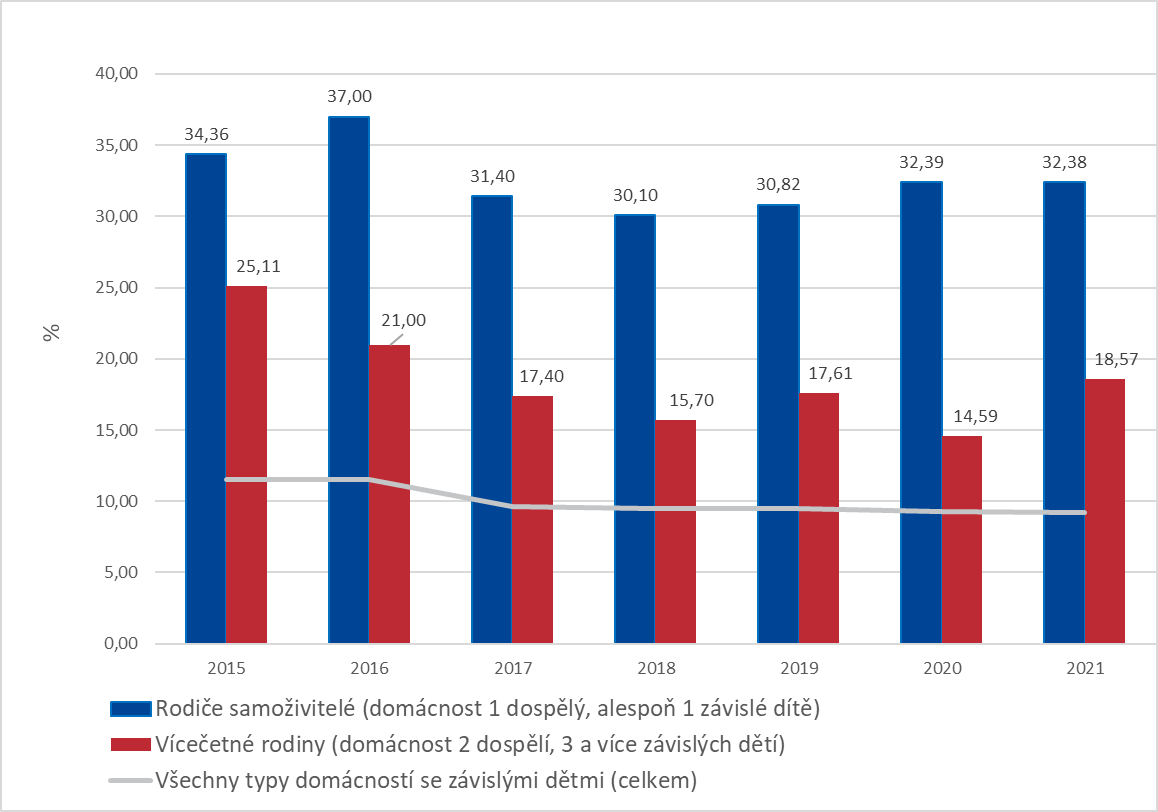 Zdroj: https://www.czso.cz/csu/czso/prijmy-a-zivotni-podminky-domacnosti-r4hlvpcwox.Z celkové alokace OPZ (podpora EU), která dle 3. revize OPZ schválené Evropskou komisí dne 18. 12. 2020 činí celkem 62,37 mld. Kč, je pro PO 1 vyčleněno celkem 39,79 mld. Kč10, což představuje 64 % z celkové alokace OPZ (podpora EU). Významný podíl alokace finančních prostředků pro tuto PO je dán skutečností, že zahrnuje aktivity ve prospěch uchazečů o zaměstnání a zaměstnaných, specifické akce ve prospěch rovnosti žen a mužů, systémová opatření na posílení institucí trhu práce a rovněž intervence v oblasti zařízení služeb péče o děti. Na PO 2 je dle 3. revize OPZ vyčleněno 15,69 mld. Kč10, což představuje 25 % celkové alokace programu. Finanční významnost PO 2 OPZ je určena především velikostí hlavní cílové skupiny, kterou jsou osoby sociálně vyloučené nebo sociálním vyloučením ohrožené.Z údajů obsažených ve Výroční zprávě o implementaci programu Zaměstnanost za rok 2020 vyplývá, že k 31. 12. 2020 bylo vyhlášeno v OPZ celkem 127 výzev v celkovém objemu 89,76 mld. Kč. Zaregistrováno bylo ve vyhlášených výzvách celkem 17 158 žádostí o podporu a vydáno bylo celkem 9 600 právních aktů o poskytnutí podpory. Celkové proplacené výdaje v OPZ činily 41,18 mld. Kč11. Podpořeno bylo přes 498 tisíc účastníků. Dle Výroční zprávy o implementaci Dohody o partnerství za rok 2020 byl již k 31. 12. 2020 v OPZ splněn limit čerpání pro splnění pravidla n+3 pro rok 2021.OPZ se vyznačuje velkým množstvím neinvestičních (tzv. měkkých) projektů. Ke dni 31. 12. 2021 bylo evidováno v rámci tří prioritních os (u 7 specifických cílů) minimálně 3 593 projektů na podporu rodinné politiky s celkovými způsobilými výdaji ve výši 10,3 mld. Kč. U těchto projektů bylo k 31. 12. 2021 proplaceno celkem 8,6 mld. Kč. Celkový počet účastníků podpořených v těchto projektech byl 159 965. Průměrné náklady na podporu osoby z cílové skupiny v rámci projektu OPZ zaměřeného na podporu rodinné politiky činily 89 413 Kč.Tabulka č. 1: Projekty OPZ zaměřené na podporu rodinné politikyZdroj: vypracoval NKÚ na základě dat z MPSV k 31. 12. 2021.*	Celkové způsobilé výdaje.V OPZ jsou podporovány mj. projekty s nepřímými náklady, které mohou dosahovat maximálně 25 % přímých způsobilých nákladů projektu. Příjemci podpory nejsou povinni dle nastavených podmínek OPZ dokládat výdaje na uskutečněné nepřímé náklady. Tato skutečnost se týká celkem 1 169 projektů zaměřených na podporu rodinné politiky s celkovými způsobilými výdaji ve výši 2 633,9 mil. Kč, přičemž hodnota nepřímých nákladů činila 520,8 mil. Kč.Národní dotační titul Rodina MPSV vyčleňuje každoročně na podporu rodin prostředky pro samosprávu i neziskový sektor v rámci NDT Rodina. Cílem NDT Rodina je podpora služeb pro rodiny, které mají preventivní a podpůrný charakter. Služby mají posilovat rodičovské kompetence, zkvalitňovat rodinné vztahy, podporovat rodiny v péči o děti, jejich výchově a při slaďování práce a rodiny, a napomáhat při předcházení a řešení krizových situací v rodině. NDT Rodina má poskytovat komplexní pomoc rodině jako celku a posilovat význam rodiny pro společnost. Dotace na podporu rodiny pro nestátní neziskové organizace v NDT Rodina jsou každoročně vyhlašovány k 1. 9. V letech 2018–2020 MPSV poskytlo příjemcům dotace v NDT Rodina podporu v celkové výši 0,3 mld. Kč.III. Rozsah kontrolyCílem kontrolní akce bylo prověřit, zda peněžní prostředky státního rozpočtu a Evropské unie vynaložené na opatření v oblasti rodinné politiky přispěly k realizaci stanovených cílů a zda byly vynaloženy a čerpány v souladu s právními předpisy. Za účelné NKÚ považoval u MPSV takové použití peněžních prostředků na podporu rodinné politiky, které vedlo k plnění specifických cílů prioritních os 1 a 2 v OPZ, cílů NDT Rodina a opatření stanovených v Koncepci rodinné politiky. U příjemců podpory považoval NKÚ za účelné takové použití peněžních prostředků, které vedlo k naplnění stanovených cílů projektů. Za hospodárné NKÚ považoval takové použití peněžních prostředků, které odpovídá cenám v místě a čase obvyklým.NKÚ provedl kontrolu u MPSV jako ŘO OPZ, u ÚP ČR a u dalších vybraných příjemců podpory z OPZ. U MPSV se kontrola zaměřila na nastavení opatření v rámci OPZ a na poskytování peněžních prostředků vynaložených na realizaci těchto opatření z OPZ. NKÚ prověřoval zejména úlohu ŘO při administraci, realizaci a vyhodnocování projektů OPZ zaměřených na oblast rodinné politiky. NKÚ prověřil, zda byly dotace poskytnuty v souladu s dokumentací OPZ a zda MPSV ověřuje splnění účelu dotace. NKÚ prověřoval, zda MPSV při přípravě Koncepce rodinné politiky a při plnění úkolů souvisejících s Koncepcí, které mu uložila vláda ČR, postupovalo takovým způsobem, aby vytvářelo podmínky pro účelné vynakládání peněžních prostředků státního rozpočtu a EU v oblasti podpory rodinné politiky. V této souvislosti se NKÚ zaměřil i na kontrolu peněžních prostředků státního rozpočtu, které MPSV vynakládá v souladu s Koncepcí na NDT Rodina. U vybraných příjemců podpory se kontrola zaměřila jednak na dodržování podmínek, na jejichž základě jim byla poskytnuta podpora, jednak na dosahování cílů a naplňování účelu projektů. Zároveň bylo u příjemců podpory prověřováno, zda byly dodrženy postupy při realizaci veřejných zakázek a zda při realizaci projektů příjemci postupovali hospodárně.Ke kontrole na systémové úrovni i u příjemců podpory vybral NKÚ 10 projektů spolufinancovaných z OPZ, které byly realizovány osmi příjemci podpory (viz příloha č. 1 tohoto kontrolního závěru). Do vzorku kontrolovaných projektů byly vybrány projekty, jejichž tematické zaměření odpovídalo předmětu kontrolní akce č. 21/29. Projekty byly dále vybrány s ohledem na finanční významnost, ukončení jejich realizace včetně vyplacení peněžních prostředků poskytnuté podpory (kromě projektů ÚP ČR) a také dle místa realizace projektů. MPSV schválilo u 10 kontrolovaných projektů celkové způsobilé výdaje ve výši 303,6 mil. Kč a k 31. 1. 2022 na ně proplatilo 216,7 mil. Kč (z toho 184,2 mil. Kč z ESF a 32,5 mil. Kč ze SR). Kontrolovaný objem peněžních prostředků činil 216,7 mil. Kč (výdaje proplacené ze SR a ESF). Pozn.: Právní předpisy uvedené v tomto kontrolním závěru jsou aplikovány ve znění účinném pro kontrolované období.IV. Podrobné skutečnosti zjištěné kontrolou1. Nedostatky v nastavení podpory z operačního programu Zaměstnanost 2014–2020NKÚ prověřoval, zda MPSV v rámci OPZ nastavilo výzvy, specifické cíle, opatření a systém sledování a vyhodnocování dopadů poskytnuté podpory takovým způsobem, aby byly vytvořeny podmínky pro účelné vynakládání peněžních prostředků SR a EU na podporu rodinné politiky. Nastavení systému výzev v OPZV OPZ bylo k 29. 4. 2022 vyhlášeno celkem 46 výzev s celkovou alokací ve výši 21,9 mld. Kč. V rámci těchto výzev je možné podpořit mj. projekty zaměřené na podporu rodinné politiky. Jejich cílovými skupinami jsou mj. osoby pečující o děti do 15 let věku. V souvislosti s podporou rodinné politiky bylo možné podpořit rovněž osoby ohrožené chudobou a sociálním vyloučením v rámci různých specifických cílů OPZ.NKÚ zjistil, že zacílení výzev v OPZ je v souladu s nastavenými opatřeními uvedenými v Koncepci. Koncepce i programový dokument OPZ obsahují témata a opatření, které reagují na problémy v oblasti odměňování mužů a žen, v oblasti nabídky kvalitních flexibilních forem práce či v oblasti služeb péče a vzdělávání dětí v předškolním a školním věku. Zacílení některých výzev v OPZ je určeno právě na vybudování nových kapacit dětských skupin či jiných typů předškolních zařízení. Do konce kontroly NKÚ bylo vyhlášeno 17 výzev se zaměřením na podporu a vybudování kapacit předškolních zařízení péče o děti s přibližnou alokací 8,7 mld. Kč. MPSV průběžně navyšuje či snižuje alokace jednotlivých výzev v OPZ dle aktuální potřebnosti. Např. výzva č. 03_15_022 byla navýšena o 100 mil. Kč, kdy MPSV toto navýšení zdůvodnilo mj. požadavkem na vyšší čerpání peněžních prostředků v rámci OPZ ze strany příjemců podpory.NKÚ v rámci prověřování systému nastavení výzev v OPZ zjistil, že MPSV nastavilo vymezení podporovaných aktivit v některých výzvách OPZ tak obecně, že není možné jednoznačně vyloučit překryv s rozsahem poskytovaných základních sociálních služeb podle zákona č. 108/2006 Sb. Formulace vybraných výzev č. 03_15_022 a č. 03_16_064 týkající se podpory základních činností sociálních služeb je tak nejednoznačná, že na jedné straně umožňuje podporovat projektové aktivity z věcného hlediska odpovídající základním činnostem sociálních služeb, avšak na straně druhé obsahuje informaci, že základní činnosti sociálních služeb podporovány nebudou. Tato skutečnost byla zjištěna u tří kontrolovaných projektů podpořených v rámci uvedených výzev. Nejednoznačné vymezení podporovaných aktivit ve výzvách OPZ představuje reálné riziko duplicitního financování aktivit odpovídajících sociálním službám v rozsahu základních činností. Nastavené indikátory v PO 2 neumožňují sledovat kvalitativní dopady projektů v OPZ V OPZ jsou nastaveny cílové hodnoty monitorovacích indikátorů, které by měly poskytovat zpětnou vazbu o tom, zda projekty, případně programy, dosáhly stanovených cílů, které si žadatelé, případně ŘO, vymezili jako cíle podpory, tzn. zda podpora splnila svůj účel. NKÚ proto prověřoval, zda MPSV nastavilo indikátory v OPZ takovým způsobem, aby bylo na jejich základě možné vyhodnotit výstupy a dopady poskytnuté podpory v oblasti rodinné politiky. MPSV sleduje podporu rodin prostřednictvím specifických indikátorů v rámci PO 1 OPZ u výzev zaměřených na podporu zařízení péče o děti a u výzev, kde je sledována podpora rodin na základě postavení podpořené osoby na trhu práce. K tomuto účelu jsou využívány indikátory z řady 6 29 XX Účastníci zaměstnaní XX měsíců po ukončení své účasti, včetně OSVČ a indikátor 6 27 00 Účastníci zaměstnaní po ukončení své účasti, včetně OSVČ. Nicméně pro sledování situace osob z cílových skupin podpořených v rámci PO 2 OPZ (tj. osoby sociálně vyloučené či sociálním vyloučením ohrožené) nebyly stanoveny specifické indikátory. Důvodem pro nestanovení těchto indikátorů je dle MPSV skutečnost, že v rámci celého objemu podporovaných aktivit v OPZ tvoří aktivity na podporu rodiny velmi malé procento podpory. Nicméně z dokumentu 2. průběžné vyhodnocení dotazníků zpráv o realizaci vyplývá, že cílová skupina „rodiče, osoby pečující o děti či závislé osoby, neformální pečovatelé“ je ve vyhodnocovaných projektech vůbec nejčastěji zastoupenou cílovou skupinou (38 %) a cílová skupina „osoby se znevýhodněním, osoby sociálně vyloučené nebo sociálním vyloučením ohrožené“ je třetí nejčastěji zastoupenou cílovou skupinou (15 %).NKÚ v této souvislosti zjistil, že závazné indikátory 6 00 00 Celkový počet účastníků, 6 70 10 Využívání podpořených služeb, 6 70 01 Kapacita podpořených služeb, stanovené v kontrovaných projektech, nezajišťují měřitelnost výstupů a souvisejících výsledků projektu v přímé vazbě na uvedený specifický cíl. Sledování samotného počtu účastníků, resp. kapacity podpořených služeb, neukazuje, zda se podpořené osoby díky projektovým aktivitám dokázaly dostat ze stavu sociálního vyloučení či ohrožení sociálním vyloučením. Nastavení závazných indikátorů 6 00 00, 6 70 01 a 6 70 10 umožňuje MPSV sledovat a vyhodnocovat pouze plnění velmi obecně vymezeného účelu použití peněžních prostředků. Současně však takové nastavení neumožňuje MPSV sledovat a vyhodnocovat skutečné dopady projektu ve smyslu dosahování jeho konkrétních cílů.MPSV jako ŘO OPZ má tak omezenou možnost systematického sledování přínosů projektů v oblasti se zaměřením na osoby sociálně vyloučené nebo sociálním vyloučením ohrožené. MPSV po ukončení realizace projektů nesleduje u osob z této cílové skupiny např. míru příjmové chudoby, míru materiální deprivace apod., a nelze proto vyhodnotit, zda u daných osob vedla realizace projektů ke snížení ohrožení sociálním vyloučením. Nestanovení dolní hranice plnění indikátorů v OPZCelková míra naplnění indikátorů v případě vícera stanovených indikátorů výstupů, příp. výsledků, je vypočítávána jako jejich průměr. Zároveň platí, že v případě přeplnění cílové hodnoty indikátorů je stanovena horní hranice (120 %) pro započtení cílové hodnoty každého závazného indikátoru zvlášť. Dolní hranice pro započtení hodnoty každého indikátoru zvlášť nebyla v OPZ vymezena. U celkové míry naplnění indikátorů výstupů platí, že sankce udílí ŘO OPZ až v případě, že tato hodnota bude nižší než 85 % a u celkové míry naplnění indikátorů výsledků bude nižší než 75 %. NKÚ zjistil, že při současném výpočtu celkové míry naplnění indikátorů v OPZ dochází prostřednictvím indikátorů naplněných na 120 % ke kompenzaci nenaplněných hodnot indikátorů (např. pouze ze 60 %). Není proto zajištěno, aby byly projektové aktivity realizovány v rozsahu stanoveném v právních aktech o poskytnutí/převodu podpory. Současně není zajištěno, aby projektové aktivity nižšího finančního významu nekompenzovaly neplnění indikátorů spojených s projektovými aktivitami vyššího finančního významu. Proto je důležité stanovit jak horní hranici, tak i dolní hranici plnění cílové hodnoty u každého indikátoru zvlášť, přičemž kompenzační mechanismus lze zachovat.Vykazování nulových hodnot u indikátorů v OPZ, které nepředstavují závazekVedle indikátorů, které představují závazek pro příjemce, jsou v OPZ stanoveny pro projekty také indikátory, jejichž cílová hodnota nepředstavuje závazek, ale příjemci podpory je musí vykazovat. Nastavení nezávazkových indikátorů vychází z obsahového vymezení každé výzvy k předkládání žádostí o podporu. NKÚ v této souvislosti u kontrolovaných projektů zjistil, že u většiny „indikátorů, které musí příjemci vykazovat, ale jejich cílová hodnota nepředstavuje závazek“, byla v právních aktech o poskytnutí/převodu podpory stanovena nulová cílová hodnota, neboť tyto indikátory nebyly pro dané projekty relevantní. Nastavení těchto indikátorů tak není funkční a vykazování jejich dosažených hodnot je pouze formální. Plnění cílových hodnot vybraných indikátorů v OPZNKÚ dále prověřoval, jaké je plnění indikátorů v OPZ v souvislosti s podporou rodinné politiky. U indikátoru 6 28 00 Znevýhodnění účastníci, kteří po ukončení své účasti hledají zaměstnání, jsou v procesu vzdělávání / odborné přípravy, rozšiřují si kvalifikaci nebo jsou zaměstnaní, a to i OSVČ a u indikátoru 5 01 30 Počet osob pracujících v rámci flexibilních forem práce NKÚ zjistil, že jejich plnění za celý OPZ u méně rozvinutých regionů nedosahovalo k datu 31. 1. 2022 plánovaných cílových hodnot. Indikátor 6 28 00 byl k 31. 1. 2022 plněn z 96,38 % a indikátor 5 01 30 dosahoval ke stejnému datu plnění 82,31 %. Naopak u indikátoru 6 27 00 Účastníci zaměstnaní po ukončení své účasti, včetně OSVČ došlo k převýšení plánovaného plnění u více i méně rozvinutých regionů o více než 1 000 %.V souvislosti s prověřováním plnění indikátorů NKÚ zjistil, že u 179 z 331 (tj. 54 %) ukončených projektů zaměřených na podporu rodin, jejichž celkové způsobilé výdaje činily 495 mil. Kč, nebyl k 22. 6. 2022 naplněn ze 100 % výsledkový indikátor 6 26 00 Účastníci, kteří získali kvalifikaci po ukončení své účasti. Pouze u poloviny těchto projektů přitom byla u cílové hodnoty indikátoru 6 26 00 překročena hranice 75 % pro neuložení sankce za nesplnění závazků týkajících se celkové míry naplnění indikátorů výsledků.Tabulka č. 2:	Přehled plnění vybraných závazných indikátorů u ukončených projektů zaměřených na oblast podpory rodin v rámci OPZ (ke dni 22. 6. 2022)Zdroj: vypracoval NKÚ dle údajů v MS2014+.Pozn.: Počet ukončených projektů (stav PP43) = 1 856.Indikátory: 6 00 00 Celkový počet účastníků, 6 26 00 Účastníci, kteří získali kvalifikaci po ukončení své účasti, 6 70 10 Využívání podpořených služeb, 6 70 01 Kapacita podpořených služeb.Vyhodnocení dopadů projektů v OPZNKÚ dále prověřoval, jakým způsobem MPSV monitoruje a vyhodnocuje výstupy a dopady u projektů podpořených z OPZ a zda na základě vyhodnocení těchto výstupů a dopadů následně přijímá příslušná opatření.OPZ je vyhodnocován částečně evaluacemi a částečně „sebeevaluacemi“, které jsou u některých výzev pro realizaci projektů z OPZ povinné. „Sebeevaluace“ je kromě projektů přímého přidělení povinně prováděna u projektů zaměřených na vývoj a realizaci sociálních inovací, a to za účelem získání poznatků o dopadu inovace a podmínkách fungování a šíření vyvinutého inovačního řešení. Za případné nedostatky zjištěné z výstupů ze „sebeevaluace“ nemohou být v souladu s Obecnou částí pravidel pro žadatele a příjemce v rámci operačního programu Zaměstnanost příjemci podpory sankcionováni. MPSV nezavazuje příjemce podpory ke sledování dopadů podpořených projektů u účastníků po ukončení jejich účasti, resp. jejich postavení na trhu práce. Příjemci podpory tak neověřují, zda podpora osobám z cílové skupiny skutečně pomohla a zlepšila jejich postavení nejen na trhu práce. Poskytnutá podpora řeší problémy osob z cílových skupin pouze dočasně po dobu realizace projektů. Při současném nastavení podmínek OPZ nemusí příjemci podpory ani MPSV sledovat přínosy a dopady poskytnuté podpory po ukončení realizace projektů. Výjimku představují projekty ÚP ČR, neboť ÚP ČR disponuje nástroji, které mu umožňují až 36 měsíců po ukončení realizace projektů sledovat reálné dopady projektů na postavení účastníků na trhu práce. ÚP ČR tedy sleduje prostřednictvím vlastních nástrojů, zda se konkrétní účastník realizovaného projektu vrátí do evidence uchazečů o zaměstnání ÚP ČR.V případě soutěžních projektů OPZ je povinnou přílohou závěrečné zprávy o realizaci projektu vyplněný dotazník, který povinně zpracovává příjemce podpory a který obsahuje výsledky projektu a vyhodnocení postupu realizace projektu nad rámec informací uváděných ve zprávách o realizaci a nad rámec plnění hodnot monitorovacích indikátorů. Dotazník obsahuje otázky mj. k přínosům projektu, k cílovým skupinám, údaje k získaným dotovaným a nedotovaným pracovním místům, dosažené přínosy ve změně postojů a motivaci účastníků, problémy a překážky apod.Výsledky vyhodnocení dotazníku zpracovává MPSV vždy ve dvouletých intervalech, kdy první hodnocení proběhlo v roce 2019 a druhé v roce 2021. MPSV si nicméně v Obecné části pravidel pro žadatele a příjemce podpory v rámci operačního programu Zaměstnanost stanovilo, že nebude ověřovat věcnou správnost vyplněných a předložených dotazníků ze strany příjemců podpory. MPSV pouze ověřuje, zda příjemci podpory splnili svou povinnost a dotazník v příslušné aplikaci vypracovali. Není proto zajištěna obsahová kvalita předkládaných údajů, které MPSV využívá k evaluační činnosti a k identifikaci případných systémových nedostatků v rámci OPZ. NKÚ u jednoho kontrolovaného projektu zjistil, že míra vyplnění dotazníku byla omezená a neumožnila MPSV plnohodnotně využít data k vyhodnocení. 2. Nedostatky v administraci projektů OPZ ze strany MPSVNKÚ prověřoval, zda MPSV při poskytování peněžních prostředků z OPZ postupovalo v průběhu administrace kontrolovaných projektů v souladu s pravidly OPZ6 a právními předpisy.MPSV v právních aktech o poskytnutí/převodu podpory vymezuje účel dotace obecným způsobem se zdůvodněním, že nesplnění účelu dotace v jakémkoliv rozsahu má za následek odvod ve výši celé poskytnuté dotace (podpory). Účel dotace proto nezahrnuje konkrétní cíle projektů, které si příjemci podpory sami stanovili v žádostech o podporu. MPSV do právních aktů o poskytnutí/převodu podpory vkládá popisy klíčových aktivit projektu a předpokládá, že plnění těchto aktivit povede k naplňování cílů projektů. Naplnění účelu dotace MPSV proto vyhodnocuje na základě plnění klíčových aktivit a dosahování hodnot závazných indikátorů. Závazné indikátory, které jsou nastaveny pro každý projekt v OPZ, ovšem nesledují kvalitativní rovinu dosahování cílů nebo dílčích cílů, která je pro tzv. měkké projekty zásadní (viz část I., bod 1. a část IV., bod 1. tohoto kontrolního závěru). Samotná realizace klíčových aktivit projektu přitom nutně neznamená, že bylo cílů nebo dílčích cílů projektu dosaženo, jak NKÚ zjistil u dvou kontrolovaných projektů (viz příklad – část IV., kap. 3 tohoto kontrolního závěru). NKÚ se dále zaměřil na nastavení postupů a kritérií pro hodnocení podaných žádostí o podporu v OPZ, např. na ověřování nastavení relevantních cílů projektů. MPSV upravuje postupy a kritéria hodnocení projektů jednak v rámci pravidel pro OPZ, jednak zveřejňuje informace o způsobu hodnocení a výběru projektů v textové části každé vyhlášené výzvy OPZ. V OPZ zajišťují věcné hodnocení projektů individuální externí hodnotitelé a výběrová, příp. hodnoticí komise. MPSV zohledňuje stanoviska hodnotitelů pouze v případě, že tito uvedou v komentáři k hodnocení konkrétní návrhy a doporučení postupu v případě zjištění nesouladu (např. krácení rozpočtu). V opačném případě se MPSV stanoviskem hodnotitelů nezabývá. NKÚ zjistil, že žadatel v žádosti o podporu nestanovil cíl projektu dle principů SMART, neboť cíl nebyl definován jako výsledný měřitelný stav, kterého má cílová skupina dosáhnout. Na nenastavení cíle projektu metodou SMART upozornili i oba hodnotitelé při věcném hodnocení projektu. Přesto však byl projekt vybrán k podpoře a jeho cíl zůstal nezměněn. Dle Obecné části pravidel pro žadatele a příjemci v rámci operačního programu Zaměstnanost přitom musí být cíle projektu měřitelné a reálně dosažitelné v daném čase a za daných podmínek. MPSV proto při věcném hodnocení nezajistilo, aby cíle podpořeného projektu odpovídaly dobré praxi stanovené Obecnou částí pravidel pro žadatele a příjemce podpory v rámci operačního programu Zaměstnanost. NKÚ zjistil, že MPSV u jednoho projektu nezajistilo arbitrážní hodnocení, které by stanovilo konečný výsledek hodnocení. Pro daný projekt byla přitom vypracována dvě věcná hodnocení individuálních externích hodnotitelů, která se od sebe lišila o více než 20 bodů, než umožňoval stanovený limit, a zároveň jedno z nich bylo vypracováno se stanoviskem „neuspěl“. Současně došlo k úpravě tohoto stanoviska na „uspěl“, přičemž v opraveném hodnocení projektu došlo k výrazným změnám významu textu slovního hodnocení projektu a dle toho i k navýšení celkového počtu bodů v nově zpracovaném hodnocení. MPSV tímto jednáním nepostupovalo v souladu s dobrou praxí stanovenou Metodickým pokynem pro řízení výzev, hodnocení a výběr projektů v programovém období 2014–2020 a pracovním postupem pro věcné hodnocení projektů v OPZ.NKÚ dále zjistil, že výběrová komise MPSV nevznesla u jednoho z projektů v rámci věcného hodnocení připomínku k plánovaným aktivitám zaměřeným na podporu dětí. Příslušná výzva k předkládání žádostí o podporu přitom takovou podporu nepovoluje, neboť cílovou skupinou zde jsou jen osoby pečující o malé děti do 15 let věku. Aktivity, které nesouvisely s cílovou skupinou projektu, zůstaly v projektu ponechány. Dle NKÚ proto MPSV nezajistilo podmínky pro účelné vynakládání peněžních prostředků státního rozpočtu a EU na podporu dané aktivity projektu.V rámci kontroly věcného hodnocení totožného nákupu služby u dvou vybraných projektů NKÚ zjistil, že individuální externí hodnotitelé nepostupovali stejným způsobem, když jednomu z projektů výdaje na pomůcky pro děti, které nebyly dle výzvy cílovou skupinou, pokrátili ze 75 000 Kč na 0 Kč, zatímco ve druhém projektu jiný hodnotitel postupoval v totožném případě odlišně a výdaje obdobné povahy v projektu ve výši 36 000 Kč ponechal. Výběrová komise takový postup schválila a rozhodnutí hodnotitelů nezvrátila. MPSV ve třech případech u kontrolovaných projektů nezajistilo důslednou předběžnou kontrolu plánovaných a připravovaných operací v souladu s ustanovením § 26 zákona č. 320/2001 Sb., když:před vydáním rozhodnutí o poskytnutí dotace u jednoho projektu nezjistilo, že v rozhodnutí o poskytnutí dotace byly uvedeny informace vztahující se ke klíčové aktivitě, která však byla na základě rozhodnutí výběrové komise MPSV z projektu bez náhrady vyjmuta. NKÚ prověřil, že i přes ponechání těchto neplatných informací v rozhodnutí o poskytnutí dotace nebyla klíčová aktivita v projektu realizována, a tudíž ani hrazena z prostředků SR a ESF;nezjistilo, že žádost o platbu u jednoho z příjemců podpory obsahovala nezpůsobilý výdaj, který nebyl doložen fakturami nebo účetními doklady. MPSV proto současně nepostupovalo v souladu s ustanovením čl. 125, odst. 4, písm. a) nařízení Evropského parlamentu a Rady (EU) č. 1303/2013 ze dne 17. 12. 2013;u tří projektů jednoho příjemce podpory nezjistilo nesprávně uvedený odkaz na neplatnou vyhlášku v právním aktu o poskytnutí/převodu podpory. MPSV v rozhodnutích o poskytnutí dotace zavázalo příjemce podpory u kontrolovaných projektů financovaných zálohově, tzv. ex ante, dotaci finančně vypořádat v souladu se zákonem č. 218/2000 Sb. a vyhláškou č. 367/2015 Sb. NKÚ však kontrolou zjistil, že v praxi MPSV po příjemcích podpory zpravidla nevyžaduje finanční vypořádání dotace (vyúčtování) dle vyhlášky č. 367/2015 Sb. obsahující přehled o veškerých dotacích za předchozí rok. Tím, že MPSV neověřuje, zda jednotliví příjemci podpory plní povinnosti, které jim stanovuje právní akt o poskytnutí/převodu podpory, Obecná část pravidel pro žadatele a příjemce v rámci operačního programu Zaměstnanost a vyhláška č. 367/2015 Sb., nepostupuje v souladu s ustanovením § 10 vyhlášky č. 367/2015 Sb. Na vzorku sedmi kontrolovaných projektů financovaných ex-ante, u kterých mělo být finanční vypořádání zasláno na MPSV, NKÚ zjistil, že celkem čtyři příjemci podpory nepředložili formulář finančního vypořádání projektu.NKÚ u tří projektů realizovaných ÚP ČR zjistil, že MPSV obdrželo od platebního a certifikačního orgánu mj. pro kontrolované projekty výjimku z postupů Metodického pokynu finančních toků programů 2014–2020 předkládat k žádosti o platbu doklady k uskutečněným výdajům. Tuto výjimku však MPSV pro ÚP ČR již nepřeneslo do podmínek použití podpory a informovalo ÚP ČR pouze prostřednictvím e-mailové korespondence, kde uvedlo, že výjimka se nevztahuje na výdaje rozpočtu položky 1.5 Nákup služeb (kromě rekvalifikací). V této souvislosti NKÚ zjistil, že u jednoho z projektů ÚP ČR nepřiložil k žádostem o platbu č. 6–10 požadované doklady. S odvoláním na uvedenou výjimku MPSV neprověřovalo, zda příjemce přiložil u položek nákupu služeb, jejichž částka převýšila 10 000 Kč, kopie účetních dokladů spolu s bankovními výpisy, a současně tak neověřilo, zda příjemce podpory dodržel podmínky právního aktu o poskytnutí/převodu podpory společně s pravidly OPZ.3. Nedostatky zjištěné u příjemců podpory v rámci OPZU příjemců podpory NKÚ prověřoval, zda splnili stanovené podmínky na realizaci vybraných projektů a zda použili peněžní prostředky účelně, hospodárně a v souladu s právními předpisy. Za tímto účelem vybral NKÚ do vzorku celkem deset projektů, z nichž sedm bylo ukončených. Celkový počet účastníků kontrolovaných projektů byl 2 999, z toho 91 % byly ženy. Průměrné náklady na podporu každé osoby činily v kontrolovaných projektech přibližně 102 tis. Kč.NKÚ zjistil dílčí nedostatky v postupu příjemců podpory při plnění stanovených podmínek OPZ6 a právních předpisů. U jednoho příjemce podpory (ÚP ČR) NKÚ zjistil skutečnosti nasvědčující porušení rozpočtové kázně, když neoprávněně použil peněžní prostředky projektu na nezpůsobilý výdaj. U čtyř příjemců podpory NKÚ zjistil, že nepostupovali v souladu s rozhodnutím o poskytnutí dotace a vyhláškou č. 367/2015 Sb., když nevypracovali a nezaslali MPSV finanční vypořádání projektu. U dvou příjemců NKÚ zjistil, že při dokladování výdajů nepostupovali dle podmínek OPZ6 a dle rozhodnutí o poskytnutí dotace, neboť nezajistili označení originálu účetního dokladu příslušným registračním číslem projektu. V této souvislosti NKÚ u jednoho z příjemců podpory současně vyhodnotil, že při výkonu řídicí kontroly nezajistil důslednou předběžnou kontrolu připravovaných operací v souladu s ustanovením § 26 zákona č. 320/2001 Sb. U jednoho z příjemců podpory NKÚ rovněž zjistil dílčí nedostatky v evidenci pracovních výkazů a v postupu při provádění průzkumu trhu možných dodavatelů služeb u zakázek malého rozsahu. NKÚ dále zjistil, že peněžní prostředky SR a EU vynaložené na sedm ukončených kontrolovaných projektů přispěly k naplňování cílů stanovených v oblasti rodinné politiky pouze částečně. Sedm ukončených kontrolovaných projektů přispělo ke zlepšení situace cílových skupin (tj. osob pečujících o děti do 15 let a osob ohrožených sociálním vyloučením), nikoliv však v takové míře, kterou sami příjemci podpory předpokládali. Dlouhodobé dopady kontrolovaných projektů jsou dle zjištění NKÚ pouze dílčí nebo nejsou prokazatelné.Nastavení cílů nebo dílčích cílů v žádosti o podporu, které si příjemci podpory sami stanovují, je v rámci OPZ jedním z klíčových kritérií pro výběr projektů k podpoře. Předpokladem účelného vynakládání peněžních prostředků na podporu projektů v oblasti rodinné politiky je proto dosahování těchto cílů projektu. NKÚ přitom zjistil, že u dvou kontrolovaných projektů nebylo dílčích cílů dosaženo.U dalších tří projektů navíc nebyly nastaveny konkrétní a měřitelné cíle nebo dílčí cíle projektu a vyhodnocení jejich dosažení je proto obtížně prokazatelné. U tří projektů NKÚ zjistil, že příjemci podpory realizovali klíčové aktivity projektu v jiném rozsahu, než jaký si stanovili v žádosti o podporu. U pěti příjemců podpory NKÚ zjistil, že porušili rozhodnutí o poskytnutí dotace tím, že zcela nenaplnili cílové hodnoty u jednoho či více závazných indikátorů, byť ne v míře, která by zároveň znamenala porušení rozpočtové kázně. Pět příjemců podpory dosáhlo alespoň částečného udržení realizovaných aktivit po ukončení projektu. Jen tři příjemci podpory sledovali situaci podpořených osob po ukončení projektu i ve střednědobém horizontu.   NKÚ zjistil u jednoho projektu ÚP ČR, který měl přispět ke zvýšení uplatnitelnosti osob na trhu práce, že návratnost těchto osob do evidence ÚP ČR činila 15,9 %. NKÚ dále zjistil, že příjemci podpory při realizaci veřejných zakázek a při vynakládání peněžních prostředků na služby a mzdy postupovali hospodárně a respektovali zásadu cen v daném místě a čase obvyklých. 4. Nedostatky v nastavení podpory v rámci národního dotačního titulu RodinaNKÚ prověřoval, zda MPSV nastavilo NDT Rodina takovým způsobem, aby vytvářel podmínky pro účelné vynakládání peněžních prostředků SR na naplňování stanovených cílů rodinné politiky. V této souvislosti se NKÚ zaměřil především na stanovení podmínek a kritérií pro výběr projektů a na nastavení cílů a indikátorů pro sledování a vyhodnocování přínosů poskytnuté peněžní podpory.   NKÚ zjistil, že MPSV neprovádělo systematické vyhodnocování dopadů NDT Rodina jako celku, ale omezilo se jen na hodnocení plnění cílů jednotlivých projektů, které si příjemci dotace stanovili v žádostech o dotace. MPSV v rámci NDT Rodina sice stanovilo cíle v souladu s Koncepcí, tyto cíle však nejsou konkrétní a míru jejich plnění nelze kvůli chybějícím indikátorům sledovat a prokazatelně vyhodnocovat. Není proto ani zřejmé, v jaké míře NDT Rodina napomáhá k naplňování strategických cílů stanovených pro oblast rodinné politiky. MPSV tak dle NKÚ nenastavilo NDT Rodina takovým způsobem, aby vytvořilo podmínky pro účelné vynakládání peněžních prostředků ze státního rozpočtu. Tím, že MPSV soustavně nesledovalo a nevyhodnocovalo efektivnost a účelnost vynakládání peněžních prostředků na podporu projektů v rámci NDT Rodina ze své rozpočtové kapitoly, nepostupovalo dle ustanovení § 39 odst. 3 zákona č. 218/2000 Sb.NKÚ rovněž zjistil, že MPSV při výkonu finanční kontroly neuplatnilo postupy dle ustanovení § 6 odst. 2 písm. a) zákona č. 320/2001 Sb. a zároveň porušilo ustanovení § 26 odst. 1 zákona č. 320/2001 Sb. tím, že minimálně u tří projektů podpořených v rámci NDT Rodina neprovedlo předběžnou řídicí kontrolu před vydáním rozhodnutí o poskytnutí dotace a před vydáním peněžních prostředků. MPSV rovněž nepostupovalo v souladu s ustanovením § 14j odst. 1 zákona č. 218/2000 Sb. když v roce 2020 v rámci NDT Rodina nezpřístupnilo příjemcům dotace obsah výzvy nejméně 30 dnů před uplynutím lhůty pro podání žádostí. 5. Nedostatky ve strategickém řízení podpory rodinné politikyNKÚ prověřoval, zda MPSV při přípravě Koncepce rodinné politiky a při plnění úkolů souvisejících s Koncepcí, které mu uložila vláda ČR, postupovalo takovým způsobem, aby vytvářelo podmínky pro účelné vynakládání peněžních prostředků státního rozpočtu a EU v oblasti podpory rodinné politiky. V této souvislosti NKÚ kontroloval, zda MPSV vycházelo při přípravě Koncepce z doporučení Metodiky přípravy veřejných strategií v souladu s usnesením vlády České republiky ze dne 2. května 2013 č. 318, k Metodice přípravy veřejných strategií, zda nastavilo konkrétní, měřitelné, dosažitelné, realistické a časově ohraničené cíle a opatření a zda stanovilo indikátory, které umožní stanovené cíle systematicky a objektivně vyhodnocovat.Přestože došlo ve strategickém řízení podpory rodinné politiky díky schválení Koncepce v roce 2017 a díky přípravě a realizaci vybraných prorodinných opatření oproti předešlému období k pozitivnímu posunu (např. zpřístupnění denní péče prostřednictvím podpory dětských skupin, zavedení tzv. náhradního výživného, zavedení dávky tzv. otcovské poporodní péče, navýšení rodičovského příspěvku), provázejí jej i nadále významné nedostatky. NKÚ zjistil, že MPSV zajistilo dostatečnou věcnou provázanost Koncepce s dalšími strategickými dokumenty, které jsou relevantní pro oblast rodinné politiky (např. Strategie boje proti sociálnímu vyloučení 2016–2020). Ve vztahu ke Koncepci coby ke strategickému dokumentu obecnější povahy nicméně MPSV nenavrhlo žádné prováděcí akční plány, které by dále umožnily upřesnit cíle (milníky) a současně operativně přizpůsobovat opatření a postupy při jejich naplňování a vyhodnocování v konkrétním časovém období. MPSV vymezilo v Koncepci principy směřování rodinné politiky, stanovilo pět základních cílů a navrhlo celkem 39 opatření, která měla vést ke zlepšení situace rodin v ČR. V Koncepci stanovené cíle rodinné politiky však svou povahou a mírou obecnosti odpovídají spíše dlouhodobým vizím, nejsou konkrétní, měřitelné, nebyl stanoven časový harmonogram jejich naplnění, a nejsou proto navrženy v souladu s doporučením Metodiky přípravy veřejných strategií. V Koncepci jsou zároveň stanovena i opatření, která jsou vymezena velmi neurčitě, mají pouze přípravný charakter, nebo u nich není zcela zřejmé, kdo zodpovídá za jejich plnění, případně opatření, která nebudou dle zpráv o plnění Koncepce rodinné politiky realizována. NKÚ dále zjistil nedostatky v monitoringu a hodnocení dosahování cílů a plnění opatření stanovených v Koncepci. MPSV pro jednotlivé cíle a opatření v Koncepci nestanovilo žádné indikátory, které by umožnily systematicky sledovat a vyhodnocovat dosahování stanovených cílů a plnění opatření. Indikátory přitom MPSV nedefinovalo ani v návrzích aktualizace Koncepce z let 2019 a 2021.  MPSV ve zprávách o plnění Koncepce uvedlo, že k roku 2020 bylo průběžně plněno celkem 25 opatření, sedm opatření bylo již splněno, dvě opatření byla plněna jinak, dvě opatření byla plněna částečně a tři opatření plněna nebyla. NKÚ však zjistil, že u šesti opatření neodpovídá vyhodnocení MPSV skutečnému stavu věci, protože daná opatření buď prokazatelně plněna nebyla, nebo byla plněna jiným způsobem a v jiném rozsahu, než jaký stanovila Koncepce. NKÚ rovněž zjistil, že pouze u 12 z 39 opatření uvedlo MPSV v Koncepci konkrétní údaj o finančním dopadu na státní rozpočet. Ve zprávách o plnění Koncepce jsou údaje o financování plněných opatření, a to včetně opatření, za jejichž plnění MPSV zodpovídalo, značně omezené a neurčité.NKÚ dále zjistil, že MPSV v souladu s usnesením vlády České republiky ze dne 18. září 2017 č. 654, o Koncepci rodinné politiky, vynaložilo z vlastní rozpočtové kapitoly peněžní prostředky v přibližné výši 11,5 mil. Kč a ve spolupráci s VÚPSV připravilo komplexní výzkum o situaci rodin a seniorů a promítlo jeho výstupy do přípravy zprávy o rodině, resp. do návrhu aktualizace Koncepce. Výstupy z komplexního výzkumu však doposud plnohodnotně nepřispěly k realizaci koncepčních opatření v oblasti rodinné politiky, neboť vláda ČR v roce 2021 neprojednala a neschválila návrh MPSV na aktualizaci Koncepce, který se opíral i o aktuální data vzešlá z komplexního výzkumu. Výstupy z komplexního výzkumu tak doposud MPSV využilo jen u jednorázových opatření uskutečňovaných mimo Koncepci (např. novela zákona o dětských skupinách, podpora rodin aktuálně zasažených tzv. energetickou krizí).Seznam zkratek ČSÚ	Český statistický úřadEP	Evropský parlamentESF	Evropský sociální fondEU	Evropská unieKA	klíčová aktivita realizovaná v projektuKoncepce	Koncepce rodinné politiky z roku 2017OPZ	operační program Zaměstnanost 2014–2020PO	prioritní osaMetodika	Metodika přípravy veřejných strategií MPSV	Ministerstvo práce a sociálních věcíMS2014+	informační systém – monitorovací systém evropských fondů 2014+ (pro programové období 2014–2020)NDT	národní dotační titulNKÚ	Nejvyšší kontrolní úřadŘO	řídicí orgánSR	státní rozpočetVÚPSV	Výzkumný ústav práce a sociálních věcí, v. v. i.ÚP ČR	Úřad práce České republikyDefinice pojmůZdroj: Obecná část pravidel pro žadatele a příjemce v rámci operačního programu Zaměstnanost.Seznam příloh ke kontrolnímu závěruPříloha č. 1 – Přehled všech kontrolovaných projektů z OPZ v rámci podpory rodinné politiky.Příloha č. 2 – Vynakládání peněžních prostředků na podporu rodin v ČR.Příloha č. 1Přehled kontrolovaných projektů OPZ v rámci podpory rodinné politiky – ukončené projekty (stav PP43 Projekt finálně uzavřen)Zdroj: seznam operací (příjemců) dostupný na: https://www.dotaceeu.cz/cs/statistiky-a-analyzy/seznamy-prijemcu.* Nezahrnuje případné vratky.Přehled kontrolovaných projektů OPZ v rámci podpory rodinné politiky – projekty v realizaci 
(stav PP37 Projekt v plné (fyzické i finanční) realizaci)Údaje o proplacení u neukončených projektů:CZ.03.1.48/0.0/0.0/15_010/0000030 – k 31. 1. 2022,CZ.03.1.48/0.0/0.0/15_010/0000024 – k 31. 1. 2022,CZ.03.1.48/0.0/0.0/15_010/0000048 – k 30. 11. 2021.Zdroj: seznam operací (příjemců) dostupný na: https://www.dotaceeu.cz/cs/statistiky-a-analyzy/seznamy-prijemcu.* Nezahrnuje případné vratky.Přehled kontrolovaných projektů OPZ v rámci podpory rodinné politiky – shrnující informace ke kontrolovaným projektůmZdroj: seznam operací (příjemců) dostupný na: https://www.dotaceeu.cz/cs/statistiky-a-analyzy/seznamy-prijemcu.Příloha č. 2Interaktivní zobrazení dat obsažených v kontrolním závěru a dat doplňujících kontrolní závěr z kontrolní akce č. 21/29 je dostupné na: https://www.nku.cz/scripts/detail.php?id=12728.Vynakládání peněžních prostředků na podporu rodin v ČR – celkové proplacené výdaje na podporu rodinné politiky za období 2015 až 2021Zdroj: vypracoval NKÚ dle dat z IS Monitor, MS2014+, MPSV.Vynakládání peněžních prostředků na podporu rodin v ČR – informace o podpoře rodinné politiky v rámci OPZZdroj: vypracoval NKÚ dle dat z MS2014+.Investiční priority:IP 1.1 Přístup k zaměstnání pro osoby hledající zaměstnání a neaktivní osoby, včetně místních iniciativ na podporu zaměstnanosti a mobility pracovníkůIP 1.2 Rovnost žen a mužů a sladění pracovního a soukromého životaIP 2.1 Aktivní začleňování, zejména za účelem zvyšování zaměstnatelnostiIP 2.2 Zlepšování přístupu k dostupným, udržitelným a vysoce kvalitním službám, včetně zdravotnictví a sociálních služebIP 2.3 Strategie pro místní rozvoj s vedoucí úlohou komunitIP 3.1 Sociální inovace a mezinárodní spolupráceVynakládání peněžních prostředků na podporu rodin v ČR – informace o podpoře osob z cílové skupiny u kontrolovaných projektůZdroj: vypracoval NKÚ dle dat z MS2014+ a IS ESF 2014+.Prioritní osaPočet projektůCZV* ve vydaných právních aktech bez negativních stavůPříspěvek EU ve vydaných právních aktech bez negativních stavůProplaceno 
k 31. 12. 2021 celkemProplaceno 
k 31. 12. 2021 
EUProplaceno k 31. 12. 2021 SRPO 12 8299 376,1 mil. Kč7 625,9 mil. Kč7 776,3 mil. Kč6 469,1 mil. Kč1 307,2 mil. KčPO 2753927,6 mil. Kč788,4 mil. Kč757, 2 mil. Kč652,0 mil. Kč105,2 mil. KčPO 31138,0 mil. Kč34,6 mil. Kč33,8 mil. Kč30,7 mil. Kč3,1 mil. KčCelkem3 59310 341,7 mil. Kč8 448,9 mil. Kč8 567,3 mil. Kč7 151,9 mil. Kč1 415,4 mil. KčIndikátorTyp indikátorůPočet projektů 
se stanovenou cílovou hodnotou indikátoruProjekty, které naplnily cílovou hodnotu indikátoru na 100 %Projekty, které naplnily cílovou hodnotu indikátoru na 100 %Projekty, které naplnily cílovou hodnotu indikátoru alespoň na 85 % (výstupový), resp. 75 % (výsledkový)Projekty, které naplnily cílovou hodnotu indikátoru alespoň na 85 % (výstupový), resp. 75 % (výsledkový)IndikátorTyp indikátorůPočet projektů 
se stanovenou cílovou hodnotou indikátoruPočetProcentoPočetProcento6 00 00Výstupový1 8401 53783,53 %1 70692,72 %6 26 00Výsledkový33115245,92 %16449,55 %6 70 01Výstupový383694,74 %3694,74 %6 70 10Výsledkový352880,00 %35100,00 %AlokaceObjem finančních prostředků z ESI fondů a zdrojů vnitrostátního spolufinancování určený pro členský stát, cíl, program či jeho součást, rok, případně výzvu.Arbitrážní hodnoceníMusí být zajištěno, pokud se obě věcná hodnocení zpracovaná zapojenými dvěma hodnotiteli liší od stanoveného limitu. Jedná se o v pořadí třetí rozhodující hodnocení.Cílová hodnota indikátoruNa úrovni projektů je definována cílová hodnota jako plán indikátoru, k jehož dosažení se žadatel o podporu zavázal vůči poskytovateli podpory, včetně data, kdy má být hodnoty dosaženo.Cílová skupinaSkupina subjektů nebo osob, na kterou je program/projekt zaměřen a má z něj užitek po dobu jeho realizace včetně případné doby udržitelnosti (např. účastníci rekvalifikačních kurzů, turisté, etnické menšiny, podnikatelé, zdravotně postižení, neúplné rodiny, obce apod.).Dosažená hodnota indikátoruHodnota naplnění indikátoru (a to v průběhu či po ukončení realizace programu/projektu). Dosažená hodnota je kumulativní údaj od začátku realizace projektu nebo přírůstkový údaj dle povahy indikátoru a jeho definice. U hodnoty naplnění indikátoru se sleduje také datum, k němuž byly naměřené hodnoty indikátorů platné. V rámci dosažené hodnoty indikátoru je vyjma výsledkových indikátorů Evropského sociálního fondu zohledněna výchozí hodnota indikátoru. U indikátorů Evropského sociálního fondu, kde je výchozí hodnota definována jako referenční, resp. srovnávací, nedochází k jejímu započítávání do cílové ani dosažené hodnoty. Pro přehlednost a správnou interpretaci musí být v rámci programů referenční hodnoty vždy řádně označeny.Hodnocení projektůČást procesu schvalování projektů, která zahrnuje fáze: kontrola formálních náležitostí, hodnocení přijatelnosti, věcné hodnocení a analýza rizik.IndikátorNástroj pro měření cíle/plánu, postupu či dosažených efektů jednotlivých úrovní implementace. Indikátor musí být přesně definován a tvoří jej kód, název, jasná definice, měrná jednotka včetně popisu způsobu měření, zdroj údajů, výchozí, cílová a dosažená hodnota. Pojem „indikátor“ má stejný význam jako jeho český ekvivalent „ukazatel“.PodporaPojem, který vyjadřuje obecně příspěvek příjemci z EU (fondů ESI) a národních zdrojů; dále se dělí na návratnou podporu (rizikový kapitál, půjčky, záruky atd.) a nenávratnou podporu. Tato podpora se dále člení dle zdrojů financování, zastoupení jednotlivých zdrojů financování pak určují poměry financování.Právní akt o poskytnutí/převodu podporyPrávní akt, ve kterém je stvrzeno poskytnutí/převod podpory subjektem poskytujícím podporu vůči příjemci. Blíže specifikuje podmínky poskytnutí/převodu podpory. Dle vztahu a charakteru poskytovatele podpory a příjemce může mít různou formu, např. rozhodnutí o poskytnutí dotace, stanovení výdajů, smlouva o financování, dohoda o financování.Příjemce podporyVeřejný nebo soukromý subjekt zodpovědný za zahájení, realizaci či udržení operace spolufinancované z ESI fondů, který na základě právního aktu o poskytnutí podpory a při splnění v něm stanovených podmínek předkládá ŘO nebo zprostředkujícímu subjektu nebo platební agentuře žádost o platbu (resp. jednotnou žádost nebo žádost o dotaci) a přijímá nárokované finanční prostředky z veřejných rozpočtů.ŽadatelKonkrétní subjekt ze skupiny oprávněných žadatelů, který podal žádost o podporu. Žadatel přestává být žadatelem v okamžiku, kdy se stane příjemcem, nebo když je jeho žádost o podporu vyloučena z procesu schvalování operací.Registrační číslo projektuNázev prioritní osySpecifický cíl projektuNázev projektuPříjemce podporyIČDatum zahájení fyzické operacePředpokládané datum ukončení fyzické realizace operaceSkutečné datum ukončení fyzické realizace operaceCelkové způsobilé výdaje 
(Kč)Celkové způsobilé výdaje – příspěvek EU (Kč)Proplaceno – CZV* 
(Kč)Proplaceno – příspěvek EU* 
(Kč)CZ.03.2.60/0.0/0.0/16_064/000644003.2 Sociální začleňování a boj s chudobou2.1.1Učí (se) celá rodinaAufori, o.p.s.158224101.09.201731.08.202031.08.202012 578 928,0010 692 088,8012 564 567,8310 679 882,64CZ.03.2.60/0.0/0.0/16_064/000625703.2 Sociální začleňování a boj s chudobou2.1.1Komplexní podpora ohrožených rodin v lokalitách Chrudim, Prachovice, Hrochův Týnec a ChrastŠance pro Tebe, z.s.6824627701.10.201730.09.202030.09.20207 959 725,006 765 766,256 581 037,795 593 882,10CZ.03.2.60/0.0/0.0/16_052/000778803.2 Sociální začleňování a boj s chudobou2.1.1
2.1.2Podpora stabilizace ohrožených rodin II.Statutární město Brno4499278501.03.201828.02.202128.02.202116 076 860,8013 665 331,6713 976 438,6311 879 972,78CZ.03.2.63/0.0/0.0/15_007/000568003.2 Sociální začleňování a boj s chudobou2.2.1Podpora a rozvoj náhradní rodinné péče v Kraji VysočinaKraj Vysočina7089074901.01.201731.12.201931.12.201911 529 108,889 799 742,549 949 260,758 456 871,60CZ.03.1.48/0.0/0.0/16_046/000693903.1 Podpora zaměstnanosti a adaptability pracovní síly1.1.1Hladce do práceCentrum Kašpar, 
z. s.2699444501.08.201731.10.202031.10.202012 483 957,5010 611 363,8712 003 650,0610 203 102,53CZ.03.2.60/0.0/0.0/16_064/000645603.2 Sociální začleňování a boj s chudobou2.1.1Centrum DOBRÉ RODINNÉ péčeDobrá rodina o.p.s.2428666401.09.201731.08.201931.08.20199 433 750,008 018 687,508 678 426,787 376 662,74CZ.03.2.60/0.0/0.0/15_022/000139703.2 Sociální začleňování a boj s chudobou2.1.1Tři klíče k silné rodiněAPERIO – Společnost pro zdravé rodičovství, z.s.2652821501.09.201631.08.201931.08.201910 069 743,758 559 282,1810 069 743,728 559 282,13Registrační číslo projektuNázev prioritní osySpecifický cíl projektuNázev projektuPříjemce podporyIČDatum zahájení fyzické operacePředpokládané datum ukončení fyzické realizace operaceSkutečné datum ukončení fyzické realizace operaceCelkové způsobilé výdaje 
(Kč)Celkové způsobilé výdaje – příspěvek EU (Kč)Proplaceno – CZV* 
(Kč)Proplaceno – příspěvek EU* 
(Kč)CZ.03.1.48/0.0/0.0/15_010/000003003.1 Podpora zaměstnanosti a adaptability pracovní síly1.1.1Mámo, táto neseďte doma!Úřad práce České republiky7249699101.02.201630.04.2023x90 613 336,6177 021 336,1164 108 377,5154 492 120,83CZ.03.1.48/0.0/0.0/15_010/000002403.1 Podpora zaměstnanosti a adaptability pracovní síly1.1.1Péče a příležitost ve Zlínském krajiÚřad práce České republiky7249699101.02.201630.04.2023x96 545 000,0082 063 250,0063 049 039,5453 591 683,56CZ.03.1.48/0.0/0.0/15_010/000004803.1 Podpora zaměstnanosti a adaptability pracovní síly1.1.1Rodiče na trhu práce v Libereckém krajiÚřad práce České republiky7249699101.09.201630.04.2023x36 300 000,0030 855 000,0015 717 036,1313 359 480,72Název projektuShrnutí operaceNázev projektuShrnutí operaceUčí (se) celá rodinaPomáháme rodinám ohroženým chudobou při obnově jejich narušených funkcí s cílem stabilizovat rodinnou situaci za její aktivní účasti. Podporujeme to, aby děti mohly vyrůstat ve svých rodinách a aby se zlepšily jejich šance na uplatnění ve společnosti. Rodinám asistujeme při domácí přípravě do školy, při hospodaření a péči o děti. Projekt je koncipován jako komplexní program podpory ohrožených rodin, které se potýkají s problémy související s chudobou a které nezvládají řešit vlastními silami.Centrum DOBRÉ RODINNÉ péčeCentrum DOBRÉ RODINNÉ péče se zaměřuje na rodiny se svěřenými dětmi, rodiny, kde hrozí odebrání dítěte anebo bylo dítě již odebráno.CEDR poskytuje tři druhy služeb:1) Nepřetržitá telefonická podpora, v podobě odborných hot-line pracovníků;2) Zajištění právního poradenství, zejména řešení a pomoc v situacích, které si vyžadují znalost specifické oblasti právního systému;3) Psychologická a terapeutická činnost a odborná pomoc a poradenství při zajišťování kontaktu dítěte s rodinou.Komplexní podpora ohrožených rodin v lokalitách Chrudim, Prachovice, Hrochův Týnec a ChrastPředkládaný projekt řeší komplexní podporu ohrožených rodin i jednotlivců ve vyloučených lokalitách Chrudim, Prachovice a okolí, Hrochův Týnec a okolí, a to v jejich přirozeném prostředí. Rodiny žijící v těchto lokalitách se potýkají s celou škálou sociálních problémů, které vedou svým charakterem k sociálnímu vyloučení. Projekt má za cíl odbornou podporou a metodickým podchycením služeb zkompetentnit rodiny k samostatnému fungování ve většinové společnosti.Tři klíče k silné rodiněTři klíče k silné rodině – dlouhodobé vzdělávání, poradenství a provázení (koučink, mentoring) - mají za cíl zvýšit dovednosti a informovanost sólo rodičů a znevýhodněných osob pečujících o malé děti v oblasti rodičovství, osobní efektivity a začlenění na trh práce. Program je založený na zkušenostech a metodikách spolku APERIO a zahraničních organizací, se kterými APERIO spolupracuje. Podpoříme celkem 120 účastníků/ic z celé ČR; dalších 160 osob obdrží bagatelní podporu (poradenství).Podpora stabilizace ohrožených rodin II.Smyslem projektu je stabilizace rodin prostřednictvím posilování roviny vztahové, emocionální, výchovné i sociální. Rodiny budou směřovány k udržování a vytváření zdravého rodinného prostředí a v souvislosti s tím bude snižován počet dětí odebíraných z péče rodičů a budou posilovány podmínky pro jejich návrat do rodin, bude-li to v zájmu dítěte. Zároveň bude zefektivněn systém práce s rodinou, rozšířena nabídka/kapacita služeb a dojde k jejich zpřístupnění dané cílové skupině.Mámo, táto neseďte doma!Hlavním cílem projektu je zvýšení zaměstnanosti a aktivizace uchazečů o zaměstnání, kteří pečují o dítě (děti) do 15 let věku, pomocí jednotlivých aktivit projektu. Do projektu mohou vstoupit uchazeči o zaměstnání bez ohledu na jejich dosažené vzdělání a pracovní praxi. Uvedená cílová skupina je z pohledu uplatnění na trhu práce problematická. Dochází u ní ke kumulaci překážek bránících nástupu do zaměstnání: vzdělání, péče o dítě, absence praxe, časový odstup od posledního zaměstnání.  Podpora a rozvoj náhradní rodinné péče v Kraji VysočinaProjekt se zaměřuje na rozvoj systému kvality v sociálně-právní ochraně dětí (SPOD); rozvoj systému supervizí; na podporu aktivit k rozvíjení a zkvalitnění výkonu činností SPOD; zvyšování kompetencí soc. pracovníků veřejné správy zejm. formou vzdělávání, metodických podpor a na osvětová a metodická opatření v oblasti SPOD. Cílem projektu je podpora žadatelů o náhradní rodinnou péči (NRP), šíření povědomí o možnostech NRP v Kraji Vysočina a rozvoj kvality.Péče a příležitost ve Zlínském krajiProjekt je zaměřen na podporu osob pečujících o děti ve věku do 15 let a osob pečujících o závislého člena rodiny. Potřeba realizovat daný projekt vychází z podrobné analýzy situace a ze specifik regionu Zlínského kraje, kdy byla zjištěna zvýšená poptávka v oblasti zaměstnávání cílové skupiny.   Stěžejním úkolem projektu je snížení nezaměstnanosti osob z cílové skupiny, jejich začlenění zpět na trh práce a nalezení přijatelné cesty k harmonii mezi pracovním a rodinným životem.Hladce do práceProjekt reaguje na problém disparity na TP a problém růstu míry nezam., které byly identifikovány v IPRÚ Liberec-Jablonec nad Nisou. Konkrétně pomůžeme 300 rodičům malých dětí překonat hendikepy a nástrahy, které na ně na TP číhají. Pomůžeme zhodnotit jejich silné a slabé stránky a sladit je s aktuálními požadavky místních firem, naučíme je efektivně hledat práci. Pro 110 z nich najdeme zaměstnání. Aktivizujeme zaměstnavatele a přispějeme k navýšení FFOP podporujících slaďování práce a rodiny.Rodiče na trhu práce v Libereckém krajiProjekt je určen pro uchazeče o zaměstnání v evidenci Krajské pobočky ÚP ČR v Liberci (KrP) vracející se na trh práce po mateřské/rodičovské dovolené nebo pečující o děti do 15 let věku. Účastníci projdou souborem aktivit (motivační aktivity, skupinové a individuální poradenství, diagnostiky, odborná školení, rekvalifikační kurzy, řízená praxe, SÚPM). V projektu bude podpořeno minimálně 1000 osob.Výdaje (v mld. Kč)Počet příjemcůJednotkaDávky státní sociální podpory266,42777Průměrný počet příjemců podpory (v tis.)Přídavek na dítě17,90303Průměrný počet příjemců podpory (v tis.)Porodné1,241Průměrný počet příjemců podpory (v tis.)Rodičovský příspěvek191,71287Průměrný počet příjemců podpory (v tis.)Příspěvek na bydlení55,56186Průměrný počet příjemců podpory (v tis.)Peněžní prostředky OPZ8,571 831Počet příjemců dotacePO 1 – Podpora zaměstnanosti a adaptability pracovní síly7,781253Počet příjemců dotaceIP 1.1 Přístup k zaměstnání pro osoby hledající zaměstnání a neaktivní osoby, včetně místních iniciativ na podporu zaměstnanosti a mobility pracovníků0,7840Počet příjemců dotaceIP 1.2 Rovnost žen a mužů a sladění pracovního a soukromého života7,001 213Počet příjemců dotacePO 2 – Sociální začleňování a boj s chudobou0,76568Počet příjemců dotaceI.P 2.1 Aktivní začleňování, zejména za účelem zvyšování zaměstnatelnosti0,2076Počet příjemců dotaceI.P 2.2 Zlepšování přístupu k dostupným, udržitelným a vysoce kvalitním službám, včetně zdravotnictví a sociálních služeb0,0419Počet příjemců dotaceI.P 2.3 Strategie pro místní rozvoj s vedoucí úlohou komunit0,51473Počet příjemců dotacePO 3 – Sociální inovace a mezinárodní spolupráce0,0310Počet příjemců dotaceIP 3.1 Sociální inovace a mezinárodní spolupráce0,0310Počet příjemců dotaceNárodní dotační titul Rodina0,752 228Počet příjemců dotaceCelkem275,73 xxKrajPočet projektů Počet účastníků indikátor 
6 00 00Výdaje proplacené k 31.12.2021 (Kč)IP 1.1 (Kč)IP 1.2 (Kč)IP 2.1 (Kč)IP 2.2 (Kč)IP 2.3 (Kč)IP 3.1 (Kč)Proplacené výdaje na dosažení jednotky indikátoru 
6 00 00 (údaje v Kč/os.)Hlavní město Praha36312 364800 834 9518 966 988772 202 16610 069 7449 596 05493 222Jihočeský kraj21210 145433 968 26615 955 873353 191 21210 206 5754 879 49949 735 10871 284Jihomoravský kraj51823 0481 315 221 50749 733 9021 170 830 80936 693 5224 218 87347 975 3345 769 067101 788Karlovarský kraj442 442147 811 69375 109 46958 322 3462 708 47611 671 40172 967Kraj Vysočina964 041188 292 86020 780 912145 762 0752 371 73819 378 13562 999Královéhradecký kraj1988 376392 881 366329 581 89415 021 9632 413 40445 864 10687 375Liberecký kraj1397 198360 162 78052 955 877277 442 49929 764 40478 523Moravskoslezský kraj32815 709712 383 06326 450 858606 816 41927 797 3587 343 32643 975 10283 110Olomoucký kraj2089 933462 708 33680 608 876322 824 2105 285 51853 989 73181 662Pardubický kraj1948 035413 813 4169 175 918338 472 68517 236 8537 187 73333 905 9057 834 32292 515Plzeňský kraj1295 712321 421 12654 516 311251 528 683015 376 133120 527Středočeský kraj62924 5971 376 533 01911 696 3971 264 835 50613 862 6592 582 73783 555 72178 898Ústecký kraj23912 610811 118 875202 055 014549 013 50023 358 52728 931 7327 760 10199 205Zlínský kraj1958 419459 646 42763 049 040355 849 119040 748 269106 291Nadregionální/mezikrajské projekty1017 336370 500 186104 670 301203 913 04637 309 22013 327 6568 406 5222 873 441109 035Celkem3593159 9658 567 297 871775 725 7357 000 586 168201 922 15341 953 226513 277 60233 832 98689 413OkresCelkový počet účastníků
> 40 hod.Průměrné CZV na osobu 
> 40 hod.Souhrnné výdaje na podporu osob v daném okresu (Kč)OkresCelkový počet účastníků
> 40 hod.Průměrné CZV na osobu 
> 40 hod.Souhrnné výdaje na podporu osob v daném okresu (Kč)OkresCelkový počet účastníků
> 40 hod.Průměrné CZV na osobu 
> 40 hod.Souhrnné výdaje na podporu osob 
v daném okresu (Kč)Benešov6123 737742 419Jihlava6720 5694 323 416Přerov106178 10318 878 935Beroun196 82496 824Jindřichův Hradec1110 115110 115Rychnov nad Kněžnou350 405151 216Blansko497 731390 925Kladno2123 956247 912Semily18534 6316 406 759Brno-město138111 52915 390 977Klatovy196 82496 824Praha-východ8118 223945 788Brno-venkov10120 3541 203 535Kolín347 281141 843Praha-západ499 843399 374Bruntál9164 9041 484 140Kroměříž87151 08813 144 624Prostějov130179 14523 288 794Břeclav3157 533472 600Kutná Hora7115 212806 485Sokolov1171 523171 523Česká Lípa29135 03810 195 999Liberec36547 48217 331 094Svitavy11106 5011 171 510Český Krumlov196 82496 824Litoměřice3100 850302 549Šumperk95180 35417 133 592Děčín948 268434 414Louny896 824774 596Teplice5102 226511 130Domažlice1181 242181 242Mladá Boleslav454 036216 144Trutnov14106 9421 497 189Frýdek-Místek1181 242181 242Most557 232286 161Třebíč11372 0604 092 656Havlíčkův Brod5720 5693 602 847Náchod5859 9703 478 284Uherské Hradiště175150 35026 311 273Hlavní město Praha1182 056902 620Nový Jičín196 82496 824Ústí nad Labem1588 4271 326 400Hodonín4121 866487 465Nymburk396 824290 473Ústí nad Orlicí14113 7351 592 288Hradec Králové14361 9368 856 832Olomouc145164 29223 822 285Vsetín159150 25323 890 299Cheb1171 523171 523Opava4171 523686 091Vyškov284 311168 622Chomutov1181 242181 242Ostrava-město5124 561622 803Zlín221150 97933 366 259Chrudim12949 1346 338 300Pardubice1567 9521 019 279Znojmo3181 242543 727Jablonec nad Nisou26140 88910 672 159Písek196 82496 824Žďár nad Sázavou2415 342830 685Jeseník72181 24213 049 439Plzeň-jih196 82496 824Celkem2 999102 121306 260 411Jičín852 896423 167Plzeň-sever134 20234 202